Оригами «Крокодил»Цель: продолжать знакомить с искусством оригамиЗадачи:Закрепить знания о крокодиле, его внешнему виду и образу жизни. Учить самостоятельно работать со схемой оригами. Развивать аккуратность, внимательность.Ход занятия:Предложите ребенку вспомнить всё, то он знает о крокодиле (в ходе беседы можно задать уточняющие вопросы). Посмотрите видео о крокодиле: https://www.youtube.com/watch?v=42YCl6-Gxow Спросите, что больше всего запомнилось ребенку о крокодилах? Что ему понравилось? А чем он его пугает?Предложите сделать своего доброго домашнего крокодила из бумаги, с помощью оригами по схеме (попросите ребенка комментировать, то и на каком этапе необходимо сделать)Схема: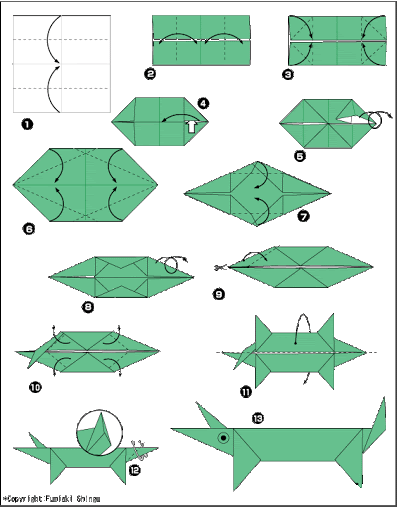 